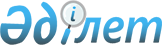 Об одобрении Концепции охраны прав интеллектуальной собственностиПостановление Правительства Республики Казахстан от 26 сентября 2001 года N 1249

      В целях обеспечения эффективной охраны прав интеллектуальной собственности, осуществления единой государственной политики в этой сфере, защиты имущественных интересов авторов произведений и других правообладателей Правительство Республики Казахстан постановляет: 

      1. Одобрить прилагаемую Концепцию охраны прав интеллектуальной собственности (далее - Концепция). 

      2. Министерству юстиции Республики Казахстан совместно с другими заинтересованными государственными органами в двухмесячный срок разработать Программу по реализации Концепции и внести ее на утверждение Правительства Республики Казахстан. 

      3. Настоящее постановление вступает в силу со дня подписания.       Первый заместитель

     Премьер-Министра

     Республики Казахстан

                                          Одобрена 

                                   постановлением Правительства

                                       Республики Казахстан 

                                  от 26 сентября 2001 года N 1249 



                   Концепция охраны прав интеллектуальной 

                              собственности        

                      1. Введение 



 

      Система охраны интеллектуальной собственности стала в настоящее время неотъемлемой частью национальной инфраструктуры. Имеются все основания полагать, что двадцать первый век станет эрой интеллектуальной экономики, в развитии которой ключевую роль будет иметь творческая деятельность и надежная система ее правовой охраны. Республика Казахстан как полноправный участник международного культурного и научно-технического обмена, являясь членом Всемирной Организации Интеллектуальной Собственности (ВОИС), должна обеспечить соблюдение прав на интеллектуальную собственность, как казахстанских, так и иностранных правообладателей на уровне, отвечающем принятым мировым стандартам. 

      Государственная политика в области охраны прав интеллектуальной собственности является связующим звеном между созданием произведений, других результатов интеллектуальной деятельности и их использованием в новейших объектах техники и технологий. При этом система охраны этих прав способствует: 

      укреплению научно-технического потенциала республики, стимулированию творческой деятельности; 

      разработке и использованию новых технологий, выпуску конкурентноспособной продукции; 

      созданию условий для развития инновационной деятельности; 

      созданию условий для внутреннего и международного обмена новой техникой и технологиями, формированию рынка научно-технической продукции; 

      созданию условий, поощряющих добросовестную конкуренцию; 

      защите внутреннего рынка от контрафактных товаров, поддержке отечественных производителей товаров и услуг; 

      созданию благоприятного инвестиционного климата и привлечению инвестиций в наукоемкие и высокотехнологичные производства; 

      формированию и распространению информации о новых достижениях и разработках. 

      Эффективное функционирование системы прав интеллектуальной собственности должно стать одним из приоритетных направлений деятельности государственных органов и проводиться на основе ясно сформулированной национальной политики государства в данной сфере. 



 

      2. Современное состояние охраны прав интеллектуальной собственности 



 

      Приходится констатировать, что в настоящее время на территории Республики Казахстан получает распространение контрафактная продукция, которая главным образом поступает из-за рубежа. Однако меры по предотвращению поступления и распространения такой продукции, а также меры по защите прав интеллектуальной собственности в Республике Казахстан недостаточно эффективны, в связи с чем требуется принятие более жестких мер со стороны государства. Принятие их будет способствовать формированию позитивного имиджа Республики Казахстан в мировом сообществе, как государства, обеспечивающего защиту прав интеллектуальной собственности. Сказывается отсутствие должной правоприменительной практики, допускается бесконтрольность, не используются такие механизмы контроля как лицензирование отдельных видов деятельности. 

      В Республике Казахстан создана система государственных органов, которые должны обеспечивать охрану прав интеллектуальной собственности. Однако для эффективной реализации этой работы представляется необходимым более тесное взаимодействие всех государственных органов и иных организаций. 

      Кроме того налаживается система экспертизы и выдачи охранных документов на объекты авторского и смежных прав, промышленной собственности, формируется штат высококвалифицированных патентных поверенных. Государство на законодательной основе координирует действия своих исполнительных органов, негосударственных организаций, способствует формированию цивилизованных взаимоотношений между правообладателями и пользователями объектов интеллектуальной собственности. 

      В настоящее время основные функции по обеспечению охраны прав интеллектуальной собственности возложены на Комитет по правам интеллектуальной собственности Министерства юстиции Республики Казахстан и другие компетентные органы в соответствии с действующим законодательством. 



 

         3. Законодательство Республики Казахстан и международные 

            договоры в области интеллектуальной собственности 



 

      В настоящее время можно констатировать, что работа по формированию законодательной базы в области охраны прав интеллектуальной собственности, которое началось в 1992 году, получила целенаправленный характер. Принятие в 1999 году Особенной части Гражданского кодекса Республики Казахстан, где целый раздел посвящен праву интеллектуальной собственности, явилось важным этапом в развитии правового регулирования в данной сфере. Охрана прав интеллектуальной собственности в Республике Казахстан в настоящее время регулируется следующими законами: 

      Гражданским кодексом Республики Казахстан; 

      Законом "Об авторском праве и смежных правах"; 

      Патентным законом Республики Казахстан; 

      Законом "О товарных знаках, знаках обслуживания и наименованиях мест происхождения товаров"; 

      Законом "Об охране селекционных достижений"; 

      Законом "О правовой охране топологий интегральных микросхем". 

      С 1992 года принят ряд подзаконных нормативных актов, регулирующих различные вопросы, связанные с охраной объектов промышленной собственности. 

      Важным этапом в обеспечении охраны прав интеллектуальной собственности также явилось принятие Уголовного кодекса и Кодекса об административных правонарушениях, которые предусматривают ответственность за преступления и правонарушения, связанные с правами интеллектуальной собственности. 

      В настоящее время Казахстан является полноправным участником Конвенции, учреждающей ВОИС от 14 июля 1967 года. 

      В области охраны авторских прав Республика Казахстан присоединилась к Бернской конвенции по охране литературных и художественных произведений (1886 года) и Конвенции об охране интересов производителей фонограмм от незаконного воспроизводства их фонограмм (1971 года). 

      В соответствии с "Декларацией Республики Казахстан о международных договорах в области охраны промышленной собственности" от 5 февраля 1993 года Казахстан является полноправным членом ряда основных договоров, соглашений и конвенций, действующих под эгидой ВОИС, в том числе: 

      Парижской конвенции по охране промышленной собственности от 20 марта 1883 года; 

      Мадридского соглашения о международной регистрации товарных знаков от 14 апреля 1891 года; 

      Договора о патентной кооперации от 19 июня 1970 года. 



 

                       4. Цель и задачи Концепции 



 

      Целью настоящей Концепции является изложение основ государственной политики в области правомерного использования (реализации) и охраны (защиты) объектов интеллектуальной собственности на территории Республики Казахстан. 

      Основные задачи Концепции заключаются в следующем: 

      обеспечении адекватных стандартов и принципов правовой охраны интеллектуальной собственности, а также эффективных средств по их осуществлению; 

      создание условий для развития научно-технического прогресса, изобретательства и свободной конкуренции; 

      обеспечение экономической, технологической и информационной безопасности Республики Казахстан в области интеллектуальной собственности; 

      расширение использования объектов интеллектуальной собственности субъектами малого предпринимательства; 

      усиление роли государства при формировании политики обеспечения доступа субъектам малого предпринимательства к объектам интеллектуальной собственности. 



 

       5. Основные принципы государственной политики в области 

              охраны прав интеллектуальной собственности 



 

      Концепция государственной политики в области охраны интеллектуальной собственности призвана содействовать осуществлению государственной стратегии Республики Казахстан по обеспечению устойчивого культурного и социально-экономического развития страны. 

    Концепция базируется на следующих основных принципах:      конституционных гарантий соблюдения прав интеллектуальной собственности;     выполнения международных обязательств в области охраны интеллектуальной собственности;     национальной безопасности;     государственного регулирования отношений в сфере интеллектуальной собственности;     пропаганды правовых знаний в области прав интеллектуальнойсобственности;      сбалансированности интересов всех субъектов правоотношений, включая государство.      6. Основные направления развития охраны прав интеллектуальной                              собственности            6.1. Совершенствование законодательства в области                 охраны прав интеллектуальной собственности      Действующие в настоящее время законы Республики Казахстан в сфере интеллектуальной собственности соответствуют основным положениям международных договоров и конвенций, заключенных Республикой Казахстан. 

      В сфере авторского права необходимо завершить работу по присоединению Республики Казахстан к Договорам ВОИС по авторскому праву, по исполнениям и фонограммам, к Международной конвенции по охране прав исполнителей, производителей фонограмм и вещательных организаций (Римская Конвенция 1961 года). 

      В сфере охраны прав промышленной собственности для обеспечения более полной охраны изобретений в области биотехнологий, активного участия в интеграционных процессах мирового патентного сообщества и гармонизации национального патентного законодательства необходимо присоединение к следующим международным конвенциям и договорам: 

      Будапештскому Договору "О международном признании депонирования микроорганизмов для целей патентной процедуры" от 28 апреля 1977 г.; 

      Ниццкому Соглашению "О международной классификации товаров и услуг для регистрации знаков" от 15 июня 1957 г.; 

      Локарнскому Соглашению "Об учреждении международной патентной классификации промышленных образцов" от 8 октября 1968 г.; 

      Страсбургскому Соглашению "О международной патентной классификации" от 24 марта 1971 г.; 

      Договору "О законах по товарным знакам" от 27 октября 1994 г.. 

      В целях завершения формирования нормативной правовой базы по всем перечисленным в Гражданском кодексе охраняемым объектам интеллектуальной собственности необходимо разработать и принять законодательные акты, регулирующие: 

      - вопросы правовой охраны таких объектов интеллектуальной собственности как программы для ЭВМ, фирменные наименования и нераскрытая информация, охрана прав в Интернете; 

      - обращение с секретными изобретениями, создаваемыми в Республике Казахстан. 

      Кроме этого требуется дальнейшее совершенствование законодательных актов в части установления компетенции государственных органов, позволяющих им осуществлять разработку и принятие нормативных правовых актов, регулирующих: 

      - деятельность пользователей произведений кинематографии; 

      - деятельность исполнительных органов в вопросах обеспечения прав интеллектуальной собственности; 

      - критерии и порядок признания товарного знака общеизвестным; 

      - правила составления, подачи и рассмотрения заявок на выдачу патентов на селекционные достижения, а также размеры и порядок оплаты за патентование селекционных достижений; 

      - правила таможенного контроля за перемещением через таможенную границу товаров, содержащих объекты интеллектуальной собственности. 



 

                  6.2. Сотрудничество Республики Казахстан 

         с международными организациями и иностранными государствами 



 

      Важной сферой международного сотрудничества Республики Казахстан явилось участие в Межгосударственном совете по вопросам охраны промышленной собственности, в рамках которого разработана концепция региональной системы правовой охраны изобретений, что в конечном итоге привело к подписанию Евразийской патентной конвенции, ратифицированной Казахстаном в 1995 году. 

      В ходе визита в феврале 2001 года Генерального Директора ВОИС Камила Идриса в Республику Казахстан подписана Программа сотрудничества между Правительством Республики Казахстан и ВОИС. Целью программы является проведение совместных мероприятий, направленных на: 

      совершенствование законодательства Республики Казахстан в области интеллектуальной собственности с учетом опыта других стран и международных тенденций гармонизации; 

      совершенствования правоприменительной практики Республики Казахстан в области интеллектуальной собственности с целью выявления, пресечения и прекращения нарушений прав интеллектуальной собственности; 

      усиление роли интеллектуальной собственности в соответствующих областях научной, технической и экономической деятельности, осуществляемой на территории Республики Казахстан различными хозяйствующими субъектами. 

      Необходимо полностью реализовать весь комплекс мероприятий, предусмотренный указанной Программой. 

      Активно развивается сотрудничество в области охраны интеллектуальной собственности со странами СНГ. Действует соглашение "О сотрудничестве в области авторского права и смежных прав", подписанное Главами государств СНГ 24 сентября 1993 года. Республикой Казахстан заключен ряд двусторонних межправительственных соглашений по вопросам охраны промышленной собственности, в том числе с Российской Федерацией, Кыргызской Республикой, Республикой Узбекистан, Грузией, Республикой Азербайджан. Подписаны и ратифицированы соглашения со странами СНГ о сотрудничестве в области авторских и смежных прав "О сотрудничестве по пресечению правонарушений в области интеллектуальной собственности", "О мерах по предупреждению и пресечению использования ложных товарных знаков и географических указаний", "О взаимном обеспечении сохранности государственных секретов в области правовой охраны изобретений". 



 

          6.3. Подготовка специалистов в области охраны прав 

                    интеллектуальной собственности 



 

      Во многом эффективность системы охраны прав интеллектуальной собственности зависит от быстрого и квалифицированного рассмотрения судами и уполномоченными органами дел, связанных с нарушением указанных прав. 

      При этом основной задачей является совершенствование правоприменительной практики предупреждения, выявления и пресечения правонарушений в области интеллектуальной собственности. 

      Для обеспечения быстрого и квалифицированного рассмотрения дел, связанных с нарушением прав интеллектуальной собственности, необходима своевременная переподготовка, повышение квалификации штата судебных экспертов Государственного учреждения "Центр судебной экспертизы" Министерства юстиции для проведения экспертиз, связанных с установлением фактов неправомерного использования объектов интеллектуальной собственности. 

      Задача совершенствования борьбы с правонарушениями в сфере интеллектуальной собственности предполагает необходимость в специалистах новой формации. Подготовка, обучение и переподготовка кадров также является важной задачей. 

      Рассмотрение дел, связанных с охраной прав на программы для ЭВМ, базы данных, а также с защитой прав авторов в Интернете и объектов промышленной собственности, является для судей малознакомой сферой, и в силу специфики объектов охраны вызывает определенные затруднения. Для эффективного рассмотрения указанной категории дел целесообразно обеспечить повышение квалификации действующих судей в части применения законодательства в области охраны прав интеллектуальной собственности. 

      Для решения задачи по подготовке специалистов в области интеллектуальной собственности следует более активно использовать преимущества участия Республики Казахстан в ВОИС, в том числе: 

      обучение специалистов государственных органов и коммерческих организаций, а также преподавателей в области права интеллектуальной собственности по программам, администратором которых является ВОИС; 

      совместную организацию теоретических и практических семинаров и симпозиумов, предназначенных для повышения уровня общих знаний различных профессиональных кругов в области интеллектуальной собственности; 

      совместную разработку методик обучения, учебных планов, программ, курсов усовершенствования или специализированных курсов и дистанционного обучения. 



 

                 6.4. Механизмы реализации Концепции 



 

      Настоящая Концепция предполагает развитие и охрану прав интеллектуальной собственности на предстоящие 5-7 лет, определяет основные направления и задачи, выполнение которых возлагается на исполнительные органы Республики Казахстан. Для реализации этих целей предполагается: 

      вести постоянную работу по совершенствованию законодательной, нормативной правовой базы в области интеллектуальной собственности; 

      с учетом перспективы развития и охраны прав интеллектуальной собственности разработать Программу по реализации Концепции; 

      осуществлять целенаправленную подготовку и переподготовку специалистов, занимающихся вопросами охраны прав интеллектуальной собственности; 

      на основе двусторонних и многосторонних межгосударственных и межведомственных договоров обеспечить обмен опытом работы в сфере интеллектуальной собственности; 

      через принятие нормативных правовых документов усилить совместную работу государственных органов, уполномоченных осуществлять охрану прав интеллектуальной собственности; 

      определить источники финансирования для выполнения отдельных положений Концепции, привлекая при этом финансовые средства международных организаций и отдельных инвесторов. 
					© 2012. РГП на ПХВ «Институт законодательства и правовой информации Республики Казахстан» Министерства юстиции Республики Казахстан
				